2014.09.01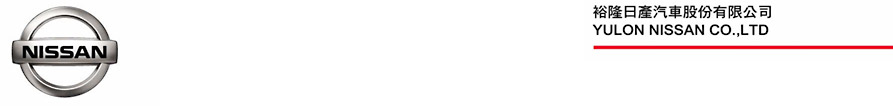 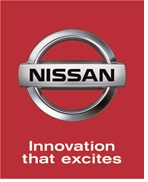 NISSAN城市禮貌運動 禮貌是我們的標準配備業界首創購車刷卡超值優惠 免現金零利率零手續費裕隆日產汽車為營造安全、舒適的駕駛環境，即日起率先推行NISSAN 「城市禮貌運動」，將禮貌列為標準配備，同時推出「你有禮我送禮」活動，即日起購車可享業界首創NISSAN車系免現金、零利率與零手續費優惠專案(註1)，更加碼贈送國產全車系68無限延長保固(註2)、試乘週週抽總金額新台幣200萬元購車金(註3)等優質好禮，讓全國廣大消費者輕鬆有禮。NISSAN希望能與車主們一同用禮貌打造一個美好世界，因此率先提倡城市禮貌運動，推廣行車禮節，如禮讓行人過馬路的「車內行人方向燈」、巷弄會車時的「黑羊白羊倒車巷弄雷達」、雨天經過水坑時的「感同身受水坑循跡系統」與輕按「0.5秒不擾人喇叭」等，鼓勵所有NISSAN車主以日常生活的貼心動作，共同創造有禮又安全的駕駛環境。為呼應城市禮貌運動，NISSAN即日起推出「你有禮我送禮」活動，即日起至10月31日止，消費者凡刷卡購車，即可享有業界首創「免現金、零利率、零手續費」超值優惠，最高可刷20萬元，並搭配高額分期零利率專案，玉山卡再享12期分期零利率、零分期手續費優惠，NISSAN國產全車系加碼再贈送六大系統八年無限里程延長保固，四門大TIIDA 1.6L及NEW MARCH車系除享以上優惠外，更免費升級LDWS車道偏移警示系統與SMART HUD行車安全顯示系統(註4)。進口車部分， ROGUE、MURANO及JUKE TURBO版，除同享「你有禮我送禮」活動優惠外，更贈送總價值超過10萬元的六年失竊保障(註5)大禮。為了讓更多消費者能夠輕鬆入主NISSAN車款，自即日起至10月31日20:00止，裕隆日產特別推出「試乘週週抽總金額200萬購車金」活動，凡至全國NISSAN展間試乘任一車款，即可獲得購車金10萬元抽獎券乙張，每週皆抽出2名幸運得主，中獎者將可獲得10萬元購車金，敬請消費者把握購車良機，輕鬆升級有禮車主，相關活動辦法及條件詳情請洽全國NISSAN展示中心或至NISSAN官網www.nissan.com.tw查詢。表一表二註1：【刷卡購車專案注意事項】：一、使用信用卡購買本專案之NISSAN新車者，應注意之事項如下：(1) 依消費者使用之信用卡核可之信用額度為上限，最高可刷20萬元，玉山卡再享12期零利率分期。(2) 玉山卡分期限信用卡原額度可用餘額內申請，若非原額度可用餘額內申請，玉山信用卡將自動改為一次入帳，不另行通知，若選擇分期付款交易者，將不再享有原卡片現金或紅利回饋。(3) 刷卡只限車主本人及配偶，一台車僅限刷一張卡。(4) 玉山銀行發行的Debit卡、公司卡、國外卡及採購卡不適用本活動。其他銀行發行的美國運通卡、大來卡、國外卡、銀聯卡、Debit卡亦不適用。(5) 若交易取消、退貨時，玉山卡原卡片回饋將於次月帳單扣回，其他信用卡依各銀行規定。(6) 玉山銀行信用卡之循環利率：5.88%～19.71%(依玉山銀行電腦評等而定，基準日2011/1/1) (7) 玉山銀行信用卡之預借現金手續費：預借金額 x 3.5% + NT$100 (8) 玉山銀行信用卡之其他相關費率依玉山銀行之網站及申請書公告。二、本專案之高額分期零利率係由經銷公司提供，分期條件依各車型、車款有所不同，現金優惠購車總價與零利率分期購車總價係有價差，詳細交易條件請洽各經銷公司，經銷公司並保留最後核准與否權利。三、各車款之各項配備之作動可能有其條件限制，商品規格說明受限於廣告篇幅，亦可能未盡完整，消費者於購買前請務必洽詢各展示中心詳閱相關說明。四、裕隆日產公司與玉山銀行保有取消、終止、暫停本專案活動或更改本專案活動辦法及內容之權利，並於NISSAN網站http://www.nissan.com.tw公告之。五、本專案活動期間自即日起至2014/10/31止，本專案限活動期間內完成除GT-R外之NISSAN新車訂車及領牌程序者。公司車、大宗批售、租賃車及營業車不適用本專案，詳情請洽NISSAN展示中心。六、謹慎理財  信用無價 玉山銀行分期零利率產品：零手續費、零總費用年百分率註2：【68無限里程延長保固注意事項】：一、68無限里程延長保固適用於NISSAN國產全車系，ROGUE及JUKE贈送6615延長保固(六大系統6年或15萬公里延長保固，相關權益及詳細內容請洽NISSAN經銷公司或參閱NISSAN官網)，MURANO、370Z及GT-R等進口車不贈送68無限里程或6615延長保固方案。二、本專案之68無限延長保固係指六大系統8年(不限里程)延長保固，會員車主需配合車主手冊規範至NISSAN服務廠實施定期保養，並每年於NISSAN經銷公司投保本專案配合之指定保險公司之強制險及1,000元以上任意主險，詳細之權利與義務，請洽各經銷公司。三、公司車、大宗批售、租賃車及營業車不適用本專案。註3：「試乘週週抽」注意事項：一、本專案活動期間自2014/8/29起至2014/10/31止，NISSAN GT-R、公司車、大宗批售、租賃車及營業車不適用本專案，詳情請洽NISSAN展示中心。於活動期間內，至NISSAN任一展示間試乘，即獲得購車金10萬元的抽獎卷一張。(每週抽出2名，每名10萬元購車金。)如當週未中獎者，可於活動期間累計抽獎，但不可重覆中獎。二、購車金僅限使用於在台灣本島NISSAN經銷公司購買的NISSAN全車系新車(NISSAN GT-R除外)。三、得獎人之購車金須於2014/9/1~2014/10/31期間內使用並完成新車領牌，最後一週之得獎人須於2014/11/10前完成領獎手續，否則視為自動棄權。四、得獎人使用購車金購買NISSAN新車時，依稅法規定，得獎人應繳交10%機會中獎稅(外籍人士須繳交20%)予裕隆日產公司，如得獎人不同意繳交稅款，或不填寫提供相關資料、證件影本，視為自動放棄獎項，得獎人不得異議。扣繳憑單將由裕隆日產公司寄送給得獎人。五、得獎人不得要求將購車金讓與他人(惟轉讓予得獎人之二等親以內親屬不在此限)，亦不得要求折現領出。註4：NEW MARCH豪華版與旗艦版升級LDWS車道偏移警示系統與SMART HUD智慧行車安全顯示器。註5：「6年失竊保障」注意事項： 本專案贈送之6年竊盜險，須於專案期間購買ROGUE、MURANO及JUKE TURBO版新車並投保配合之保險公司汽車任意險主險1000元以上，即享有當年度自負額10%竊盜險保障乙年。第二年起至第六年持續透由NISSAN經銷商向配合之保險公司投保汽車任意險主險1000元以上，可享有當年度自負額10%竊盜險（保險期間不可以中斷）。# # #聯絡方式：	裕隆日產汽車股份有限公司 公關室媒體專線：0800371171公司網站：www.nissan.com.tw車型你有禮我送禮活動優惠再加碼國產車ALL NEW LIVINA1. 購車刷卡免現金2. 購車刷卡零利率3. 購車刷卡免手續費(適用車型詳見表二)* 6大系統8年無限里程延長保固* 試乘週週抽總金額200萬購車金* 5大FUN心配備升級：1. Panasonic行車記錄器2. HUD抬頭顯示器3. 前駐車雷達4. 電動摺疊後視鏡5. 後視鏡智慧自動收折功能國產車BIG TIIDA1. 購車刷卡免現金2. 購車刷卡零利率3. 購車刷卡免手續費(適用車型詳見表二)* 6大系統8年無限里程延長保固* 試乘週週抽總金額200萬購車金* SR限量版特仕車好評追加，搭載多項專屬魅力配備：1. 五件式運動化空力套件2. 耀眼LED日行燈3. LED後視鏡國產車SUPER SENTRA1. 購車刷卡免現金2. 購車刷卡零利率3. 購車刷卡免手續費(適用車型詳見表二)* 6大系統8年無限里程延長保固* 試乘週週抽總金額200萬購車金國產車NEW MARCH1. 購車刷卡免現金2. 購車刷卡零利率3. 購車刷卡免手續費(適用車型詳見表二)* 6大系統8年無限里程延長保固* 試乘週週抽總金額200萬購車金* 免費升級
1. LDWS車道偏移系統
2. SMART HUD行車安全顯示系統國產車四門大TIIDA 1. 購車刷卡免現金2. 購車刷卡零利率3. 購車刷卡免手續費(適用車型詳見表二)* 6大系統8年無限里程延長保固* 試乘週週抽總金額200萬購車金
* 免費升級1.LDWS車道偏移系統
2. SMART HUD行車安全顯示系統國產車ALL NEW TEANA1. 購車刷卡免現金2. 購車刷卡零利率3. 購車刷卡免手續費(適用車型詳見表二)* 6大系統8年無限里程延長保固* 試乘週週抽總金額200萬購車金進口車ROUGE1. 購車刷卡免現金2. 購車刷卡零利率3. 購車刷卡免手續費(適用車型詳見表二)* 6大系統6年15萬公里延長保固* 試乘週週抽總金額200萬購車金
* 加碼贈送6年失竊保障進口車JUKE1. 購車刷卡免現金2. 購車刷卡零利率3. 購車刷卡免手續費(適用車型詳見表二)* 6大系統6年15萬公里延長保固* 試乘週週抽總金額200萬購車金
* 加碼贈送6年失竊保障進口車MURANO1. 購車刷卡免現金2. 購車刷卡零利率3. 購車刷卡免手續費(適用車型詳見表二)* 試乘週週抽總金額200萬購車金* 加碼贈送6年失竊保障進口車370Z1. 購車刷卡免現金2. 購車刷卡零利率3. 購車刷卡免手續費(適用車型詳見表二)* 試乘週週抽總金額200萬購車金車型規格建議售價頭款可貸款分期期數利率國
產
車NEW MARCH傳奇版53.5萬搭配20萬信用卡刷卡專案35萬240%國
產
車All New LIVINA行家版59.9萬搭配20萬信用卡刷卡專案40萬240%國
產
車四門大TIIDA 傳奇版52.9萬搭配20萬信用卡刷卡專案35萬240%國
產
車BIG TIIDA自然進氣版65.9萬搭配20萬信用卡刷卡專案50萬240%國
產
車SUPER SENTRA傳奇版67.9萬搭配20萬信用卡刷卡專案50萬240%國
產
車ALL NEW TEANA2.0 TA傳奇版84.9萬搭配20萬信用卡刷卡專案65萬240%進
口
車ROUGE2WD尊貴版99.9萬搭配20萬信用卡刷卡專案80萬240%進
口
車JUKETURBO114.9萬搭配20萬信用卡刷卡專案95萬240%進
口
車MURANO189萬搭配20萬信用卡刷卡專案170萬240%進
口
車370ZCOUPE198萬搭配20萬信用卡刷卡專案180萬240%